О внесении изменений в постановления Правительства Кировской области от 26.04.2022 № 184-П и от 10.06.2022 № 291-П	Правительство Кировской области ПОСТАНОВЛЯЕТ:	1. Внести в постановление Правительства Кировской области от 26.04.2022 № 184-П «О некоторых особенностях исполнения областного бюджета и осуществления государственного финансового контроля 
в 2022 году» следующие изменения:	1.1. Преамбулу после слов «частью 2 статьи 9» дополнить словами 
«, частью 42 статьи 10». 	1.2. Абзац пятый пункта 5 изложить в следующей редакции:	«Положения пункта 5 настоящего постановления в части размеров авансовых платежей не распространяются на государственные контракты, договоры (соглашения), контракты (договоры) на поставку товаров (выполнение работ, оказание услуг), заключаемые с единственным поставщиком (подрядчиком, исполнителем) в соответствии 
с пунктами 1 – 24, 26 – 60 части 1 статьи 93 Федерального закона от 05.04.2013 № 44-ФЗ «О контрактной системе в сфере закупок товаров, работ, услуг для обеспечения государственных и муниципальных нужд» (Федеральным законом от 18.07.2011 № 223-ФЗ «О закупках товаров, работ, услуг отдельными видами юридических лиц»). Размеры авансовых платежей определяются сторонами указанных государственных контрактов, договоров (соглашений), контрактов (договоров) при их заключении». 	1.3. Дополнить пунктом 5–1 следующего содержания:	«5–1. Установить, что министерство финансов Кировской области осуществляет казначейское сопровождение средств, получаемых участниками казначейского сопровождения на основании государственных контрактов, контрактов (договоров) областных государственных бюджетных (автономных) учреждений, источником финансового обеспечения исполнения которых являются предоставляемые из областного бюджета средства, заключаемых на сумму менее 50 000,0 тыс. рублей, если такое условие включено в указанные государственные контракты, контракты (договоры)».	2. Внести изменение в пункт 2 постановления Правительства Кировской области от 10.06.2022 № 291-П «О внесении изменений в постановление Правительства Кировской области от 26.04.2022 № 184-П», изложив абзац третий в следующей редакции:	«Положения абзацев с третьего по девятый подпункта 1.3 пункта 1 настоящего постановления действуют до дня вступления в силу Закона Кировской области «О внесении изменений в Закон Кировской области 
«Об областном бюджете на 2022 год и на плановый период 
2023 и 2024 годов», предусматривающего соответствующие изменения». 	3. Настоящее постановление вступает в силу после его официального опубликования.	Действие подпункта 1.2 пункта 1 настоящего постановления распространяется на правоотношения, возникшие с 27.04.2022.Действие пункта 2 настоящего постановления распространяется на правоотношения, возникшие с 10.06.2022.Председатель ПравительстваКировской области    А.А. ЧуринПРАВИТЕЛЬСТВО КИРОВСКОЙ ОБЛАСТИПОСТАНОВЛЕНИЕПРАВИТЕЛЬСТВО КИРОВСКОЙ ОБЛАСТИПОСТАНОВЛЕНИЕПРАВИТЕЛЬСТВО КИРОВСКОЙ ОБЛАСТИПОСТАНОВЛЕНИЕПРАВИТЕЛЬСТВО КИРОВСКОЙ ОБЛАСТИПОСТАНОВЛЕНИЕПРАВИТЕЛЬСТВО КИРОВСКОЙ ОБЛАСТИПОСТАНОВЛЕНИЕ01.07.2022№331-Пг. Киров г. Киров г. Киров г. Киров 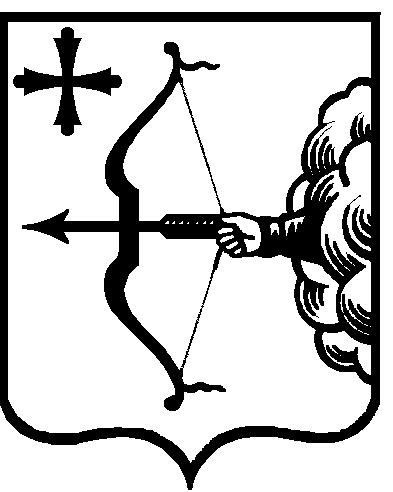 